Today’s Date:  _______________________Name_________________________________________________ DOB: ___________ Gender: M F Address____________________________________________________________________________City _____________________________________ State _________  Zip Code ___________________Cell Phone___________________________ Email __________________________________________Marital Status: Single  Married Separated  Divorced  Widowed Occupation________________________________   Employer ________________________________Emergency Contact _______________________ Relation______________ Phone ________________Other Health Care Provider you are seeing:Date                      Name and Type (MD, DO, DC, etc)                            Results______________________________________________________________________________________________________Height: _________ Feet:Inch   Weight:__________ lbs Handedness: Rt___  Lt____Why are you seeking chiropractic care:______________________________________________________________________________________When and how did this start? _____________________________________________________________Does this interfere with your: Sleep Work Daily Activities On a scale from 1-10, 1 being no pain, rate your pain today? _______________________________________What makes it better? _________________________ What makes it worse? __________________________Describe your condition: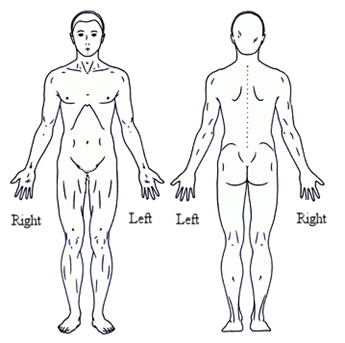 Constant    Comes & Goes Localized Radiating Numb/Tingling  Stabbing/Sharp Burning          Ache       Do you have difficulty:Sitting      Standing      Bending forward     Bending Backwards     Walking Lifting      Reaching overhead    Other________________Is this related to work or auto accidents? Y N Are you in litigation for any accidents? (Auto, Worker’s Comp, etc) Y N Is there anything else the Doctor or Staff should know?____________________________________________________________________________________________________________________________________________________________________________Family HistoryY   N	DiabetesY   N	High Blood PressureY   N	Heart DiseaseY   N	Musculoskeletal DiseaseY   N	Cancer: ______________________________Y   N	Stroke/aneurysmY   N	OsteoporosisY   N	Other: _______________________________Current General HistoryY   N	Unexplained Wt Change, Inc or Dec.Y   N	Allergies: ____________________________Y   N	Bleeding/BruisingY   N	HIVY   N	Cancer: _____________________________Y   N	InsomniaY   N	Other: ______________________________Endocrine HistoryY   N	Thyroid Condition: Hyper/HypoY   N	DiabetesY   N	Other: ______________________________Eye/Ear/Nose/ThroatY   N	Eye or Ear PainY   N	Other Visual ConditionsY   N	Change in vision/hearing/tasteY   N	Ringing in EarsY   N	DizzinessY   N	Difficulty Chewing/SwallowingGastrointestinal SystemY   N	Anorexia/BulimiaY   N	Constipation/DiarrheaY   N	Nausea/VomitingY   N	Abdominal Pain/SwellingY   N	Gallbladder DiseaseY   N	Liver/Pancreatic Disease:_____________Urinary SystemY   N	Urinary Urgency/PainY   N	Difficulty holding/expellingY   N	Kidney Disease/Stone/PainY   N	Prostate IssuesY   N	Pelvic PainCardiovascular SystemY   N	Heart Medications: ____________________Y   N	Past heart or vascular diseaseY   N	Chest discomfort/painY   N	PalpitationsY   N	EdemaY   N	High blood pressureY   N	Blood clot/aneurysm/DVTY   N	Sudden calf pain with walkingY   N	Other: ______________________________Skin/Hair/NailsY   N	Skin CancerY   N	Rashes/itching/lesionsY   N	PsoriasisNeurological SystemY   N	HeadachesY   N	Seizures/epilepsyY   N	VertigoY   N	Loss of sensationY   N	Head TraumaY   N	Multiple SclerosisY   N	Vertebral Disc ConditionY   N	Anxiety/Bipolar/DepressionMusculoskeletal SystemY   N	Osteoporosis/FibromyalgiaY   N	Arthritis: ____________________________Y   N	ScoliosisY   N	Joint pain/stiffness/swellingY   N	Muscle cramp/soreness/painY   N	Neck painY   N	Upper/Mid back painY   N	Low back painY   N	Shoulder/arm/hand painY   N	Leg/knee/foot painY   N	Fractures/dislocation/sprainsY   N	TMJ issuesPulmonary SystemY   N	Asthma/Shortness of BreathY   N	ApneaY   N	PneumoniaY   N	Cigarette SmokingY   N	Respiratory InfectionsY   N	Other: ______________________________Implants/OrthoticsY   N	Cardiac/PacemakersY   N	Joint replacement/Pins/plates/screwsDiet/ExerciseY   N	Consume caffeineY   N	Consume alcoholList any surgeries/hospitalizations:_________________________________________________________________________________________________________________________________List all current medications/supplements:_________________________________________________________________________________________________________________________________Consent to Chiropractic CareI understand that my health records are the property of Dynamic Chiropractic LLC and will be protected under HIPAA. At any time, I have the right to request a copy of my health records which will have a fair material value fee to copy.I understand that some of my health information may be used and/or disclosed by the Office to carry out treatment, payment, or health care operations, and that for a more complete description of such uses and disclosures I should refer to the Office’s privacy notice entitled “Notice of Privacy Practices”. I understand that I may review this notice at any time prior to signing this form. I authorize Dynamic Chiropractic to release information to any health care provider I am seeing and / or insurance company. I understand that any all payments are inherently my responsibility.  I agree to my insurance company to be billed for payment and that I accept responsibility for what my insurance company may not cover.  I agree to pay any balance associated with my care.I give my permission for my Doctor and/or staff to communicate by telephone or email regarding matters of chiropractic care, appointment reminders or scheduling.A parent must accompany his/her minor child on the first visit to Dynamic Chiropractic and sign a consent to treat minor for any additional visits where the Parent/Guardian will not be present.I authorize Dynamic Chiropractic to administer care as needed, as indicated from examination findings. Chiropractic adjustments are exceedingly safe when applied properly. However, I understand there are some risks to care including, but not limited to, fractures, disc injuries, strokes, dislocations, and sprains. I do not expect the doctor to anticipate and explain every risk and complication, but I will rely on the doctor’s best judgement to protect my best interests. No Guarantees of cure have been implied or given.The Doctor of Chiropractic will discuss any further risks inherent for my case. I understand that I am an active participant in my chiropractic care and that I am encouraged to bring up questions or express any concerns.Out of respect to the doctors as well as fellow patients in the office, if you need to reschedule or cancel an appointment, you can do so via our website.  I acknowledge that if I do not call and do not show for my appointment there will be a $20 no-call no-show fee that will be applied to my account.  Follow up visits will not be scheduled until the balance has been paid.I have reviewed and certify that all the information that I have reported above is true to the best of my knowledge and that I have read and understand the Consent to Chiropractic Care above._________________________________    _____________          _______________________________    _________________     Patient/Guardian’s Signature                     Date		    Doctor Signature                                           Date